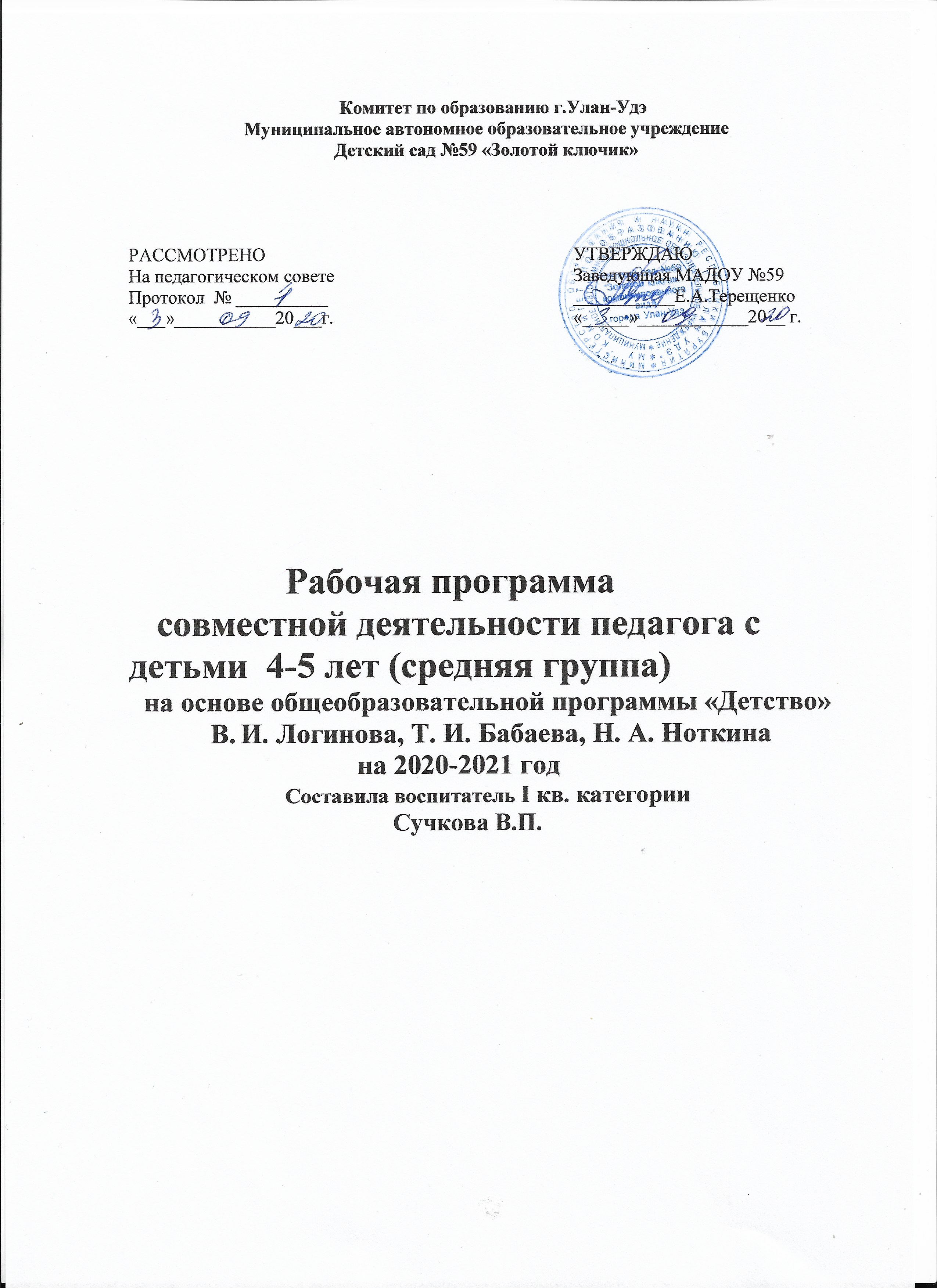    СОДЕРЖАНИЕ                                                            Раздел I. Название программы, нормативно - правовая база   Рабочая программа средней группы №8 «Подснежник» МАДОУ Детский сад №59 «Золотой ключик» разработана на основе: Общеобразовательной программы дошкольного образования «Детство» под редакцией 3. А. Михайловой, Т. И. Бабаевой, А. Г. Гогоберидзе; Образовательной программы МАДОУ Детский сад №59 «Золотой ключик», составленной в соответствии с:-Федеральным законом от 29.12.2012 № 273-Ф3 «Об образовании в Российской Федерации»;-Приказом Министерства образования и науки Российской Федерации от 17.10.2013г. №1155 «Об утверждении федерального государственного стандарта» -«Санитарно-эпидемиологическими требованиями к устройству, содержанию и организации режима работы дошкольных образовательных учреждений. СанПиН 2.4.1.3049-13» (утверждены Главным государственным санитарным врачом Российской Федерации 13 мая 2013г.).       -  Устав  МАДОУ Детский  сад  № 59 «Золотой ключик»(утвержден). - Образовательная программа ДОУ    Содержание  Программы  соответствует  основным  положениям возрастной психологии и дошкольной педагогики и выстроено по принципу развивающего  образования,  целью  которого  является  развитие  ребенка  и обеспечивает единство воспитательных, развивающих и обучающих целей и задач.Рабочая  программа  определяет  содержание  и  организацию воспитательно-образовательного процесса для детей средней группы. Срок реализации рабочей программы -1год (сентябрь 2020- июнь 2021 гг)Цели и задачи реализации программыЦель программы - создать каждому ребенку в детском саду возможность для развития способностей, широкого взаимодействия с миром, активного практикования в разных видах деятельности, творческой самореализации. Программа направлена на развитие самостоятельности, познавательной и коммуникативной активности, социальной уверенности и ценностных ориентаций, определяющих поведение, деятельность и отношение ребенка к миру.Исходя  из  поставленной  цели,  приоритетными  задачами  развития  ивоспитания детей являются: Сохранять укреплять физическое и психическое здоровье ребенка, формировать основы его двигательной и гигиенической культуры;органическое вхождение ребенка в современный мир, разнообразное взаимодействие дошкольников с различными сферами культуры: с изобразительным искусством и музыкой, детской литературой и родным языком, экологией, математикой, игрой; развивать познавательную активность, любознательность, стремление к самостоятельному познанию и размышлению, развивать умственные способности и речь ребенка;пробуждать творческую активность и воображение ребенка, желание включаться в творческую деятельность;целостно развивать ребенка как субъекта посильных дошкольнику видов деятельности;обогащать развитие ребенка, обеспечивающее единый процесс социализации–индивидуализации с учетом детских потребностей, возможностей и способностей;развивать на основе разного образовательного содержания эмоциональной отзывчивости, способности к сопереживанию, готовности к проявлению гуманного отношения в детской деятельности, поведении, поступках;пробуждать творческую активность и воображение ребенка, желание включаться в творческую деятельность;приобщать ребенка к культуре своей страны и воспитывать уважение к другим народам и культурам;приобщать ребенка к красоте, добру, ненасилию, ибо важно, чтобы дошкольный возраст стал временем, когда у ребенка пробуждается чувство своей сопричастности к миру, желание совершать добрые поступки.Таким  образом,  решение  программных  задач  осуществляется  в совместной деятельности взрослых и детей и самостоятельной деятельности детей не только в рамках непосредственно образовательной деятельности, но и  при  проведении  режимных  моментов  в  соответствии  со  спецификой дошкольного образования.Условия реализации Программы  Реализация Программы ориентирована на:- создание каждому ребенку условий для наиболее полного раскрытия возрастных возможностей и способностей, так как задача дошкольного воспитания состоит не в максимальном ускорении развития дошкольника, и не в форсировании сроков и темпов перевода его на «рельсы» школьного возраста;- обеспечение разнообразия детской деятельности - близкой и естественной для ребенка: игры, общения со взрослыми и сверстниками, экспериментирования, предметной, изобразительной, музыкальной. Чем полнее и разнообразнее детская деятельность, тем больше она значима для ребенка и отвечает его природе;- ориентацию всех условий реализации программы на ребенка, создание эмоционально-комфортной обстановки и благоприятной среды его позитивного развития.Раздел II.2.1. Возрастные  и индивидуальные особенности детей 4-5 летДети перешли в среднюю группу детского сада, им исполнилось 4 года. Дошкольники испытывают острую потребность в движении. Физические возможности детей стали выше, по сравнению со второй младшей группы: движения стали более уверенными и разнообразными .Если ограничить двигательную деятельность у них, то они быстро перевозбуждаются, становятся непослушными, капризными. Поэтому в средней группе особенно важно что бы двигательный режим был в силу возможностей детей. Необходимо наполнить жизнь детей разнообразными подвижными играми, игровыми заданиями, танцевальными движениями под музыку, хороводными играми.У детей уже начинают складываться обобщённые  представления о том, как нужно себя вести и как нельзя.  Дети  активно проявляют стремление к общению со сверстниками, они общаются по поводу игрушек, совместных игр, общих дел. Их речевые контакты становятся более результативными и действенными. Новые черты появляются в общении детей  с воспитателем. дети охотно сотрудничают со взрослыми в практических делах (совместные игры, трудовые поручения, уход за животными, растениями), но наряду с этим все более активно стремятся к познавательному, интеллектуальному общению. В своих познавательных интересах ребенок начинает выходить за рамки конкретной ситуации. Возраст «почемучек» проявляется в многочисленных вопросах детей к воспитателю: «Почему?», «Зачем?», «Для чего?» Развивающееся мышление ребенка, способность устанавливать простейшие связи и отношения между объектами пробуждают широкий интерес к окружающему миру. Нередко ребенок многократно обращается к воспитателю с одними и теми же вопросами, чтобы докопаться до волнующей его истины, и от воспитателя требуется большое терпение, чтобы снова и снова давать ответы.Ребенок пятого года жизни отличается высокой активностью. Это создает новые возможности для развития самостоятельности во всех сферах его жизни. Развитию самостоятельности в познании способствует освоение детьми системы разнообразных обследовательских действий, приемов простейшего анализа, сравнения, умения наблюдать. Ребенок способен анализировать объекты одновременно по 2—3 признакам: цвету и форме, цвету, форме и материалу и т. п. Он может сравнивать предметы по цвету, форме, размеру, запаху, вкусу и другим свойствам, находя различия и сходство. У детей нашей  группы ярко проявляется интерес к игре. Игра усложняется по содержанию, количеству ролей и ролевых диалогов. Дети уверенно называют свою игровую роль, действуют в соответствии с ней. Преобладает однополое игровое общение. Девочки предпочитают игры на семейно-бытовые сюжеты, игры «в принцесс». Мальчиков привлекают игры «в военных, строителей, моряков». Для возникновения и развития игры детям необходимы соответствующие игровые атрибуты: наборы игрушек, предметы для ряженья, символы форменной одежды.У детей наблюдается пробуждение интереса к правилам поведения, о чем свидетельствуют многочисленные жалобы-заявления детей воспитателю о том, что кто-то делает что-то неправильно или не выполняет какое-то требование. У детей идет активное развитие и созревание эмоциональной сферы: чувства становятся более глубокими, устойчивыми; прежнее радостное чувство от общения с окружающими постепенно перерастает в более сложное чувство симпатии, привязанности. Дети отличаются повышенной чувствительностью к словам, оценкам и отношению к ним взрослых. Они радуются похвале, но на неодобрение или замечание часто реагирует остро эмоционально: вспышками гнева, слезами, воспринимая замечания как личную обиду. Ранимость ребенка 4—5 лет — это не проявление его индивидуальности, а особенность возраста.           Дети проявляют интерес к вопросам пола, начинается осознание своей половой принадлежности, отмечают внешнее различие между мальчиками и девочками. Стараюсь развивать эстетические чувства детей,обращаю их внимание на красоту природы, звучание музыки, разнообразие изобразительных средств. Дети уверенно держат в руках карандаш, рисуют людей, животных, окружающие предметы, с удовольствием лепят, конструируют, занимаются аппликацией.Словарь детей увеличивается до 2000 слов и более. В разговоре ребенок начинает пользоваться сложными фразами и предложениями. Дети любят играть словами, их привлекают рифмы, простейшие из которых дети легко запоминают и сочиняют подобные. Именно в этом возрасте детям необходимо много читать: они это очень любят и быстро запоминают прочитанное. Ежедневно стараюсь найти  время для доверительного, общения с детьми, знакомства с художественной литературой, рассказывания сказок, историй из личного опыта, для прослушивания любимых музыкальных произведений.Много внимания уделяю развитию творческих способностей детей — в игре, в изобразительной, музыкальной, театрально-исполнительской деятельности.  2.2.  Индивидуальные особенности детей  группы  № 8 «Подснежник»Среднюю группу №8 «Подснежник» посещают дети в  возрасте 4-5 лет.  В настоящее время списочный состав группы –20 детей из них: 8 девочек, 12 мальчиков.           Дети  очень дружны  между собой, умеют играть, делиться игрушками, стараются соблюдать правила игры. Владеют навыками самообслуживания, соблюдают правила личной гигиены, используют по назначению: мыло, полотенце, расческу,  носовой платок, салфетку, столовые приборы. Большинство детей без напоминания взрослого здороваются и прощаются, говорят «спасибо» и «пожалуйста». По собственной инициативе убирают игрушки, выполняют простые трудовые обязанности, которые приносят им удовольствие, так же стараются доводить дело до конца. Некоторым детям всё ещё требуется напоминание взрослого или сверстников о необходимости придерживаться тех или иных норм и правил.      Дети группы любознательны, проявляют высокую познавательную активность, любят слушать книги. Все дети охотно играют в настольно-печатные игры.  Самостоятельно стараются организовывать сюжетно-ролевую игру, учатся распределять роли до начала игры, строят свое поведение, придерживаясь роли. Игровое взаимодействие сопровождается речью, соответствующей и по содержанию, и интонационно взятой роли.       Большинство детей группы хорошо владеют представлениями -  геометрических формах (круг, квадрат, треугольник, прямоугольник) и отношениях величин, об основных цветах, любят наблюдать, рассматривать и искать предметы в окружающем пространстве. Сравнивая их с геометрическими фигурами. В игровой деятельности дети активно подражают взрослым.Большой интерес у детей вызывает художественная и продуктивная деятельность. Дети владеют простейшими техническими умениями и навыками. С большим удовольствием занимаются изобразительной деятельностью .В конструировании дети стали использовать и  называть разные детали деревянного конструктора. Заменяют детали постройки в зависимости от имеющегося материала.  Дети группы очень активные, подвижные. С большим удовольствием занимаются физкультурой, играют в подвижные игры, где стараются придерживаться правил игры, что способствует развитию волевых качеств.Для развития воображения детей в нашей группе ведётся следующая работа: 1. Дидактические игры: сюжетные картинки– дети рассуждают, обмениваются мнениями, выполняя различные задания; настольно-печатные – игры, которые представляют собой различные карточки, с игрушками и предметами – дети играют, используя куклы, посуду, машинки и т.д.2. Изобразительная деятельность: рисование по замыслу.3. Сказкотерапия: слушание, пересказ, театрализация, обсуждение услышанных историй.4. Конструкторская деятельность: разные виды транспорта, наборы деревянных и пластмассовых деталей, различные нетрадиционные технологии .5. Для совершенствования речи в работе используется: чтение стихов, сюжетно-ролевые игры, рассказывание по картине (серии картинок), игры с подбором синонимов и антонимов.                                                       Социальный  паспорт  группы  № 8                                      Образование  родителей, место  работы                                                   Список  детей                                                Раздел III.3.1. Характеристика  деятельности группы №8  « Подснежник»В этом  году мы с детьми будем  заниматься в кружке «Юный  эколог». Богат, прекрасен и бесконечно разнообразен окружающий мир природы. Ввести ребенка в этот мир, раскрыть его красоту, неповторимость, научить беречь и любить природу – задача и долг родителей и педагогов. Сделать это необходимо как можно раньше, уже с первых шагов ребенка по родной земле. В увлекательной интересной форме познакомим детей с такими компонентами как воздух и вода, вот  почему я выбрала  эту  тему.Разработала программу  целью  которой  стала:  Научить детей жить в гармонии с собой и окружающим миром.  Задачи программы : 1 .Дать детям необходимые знания и навыки для формирования экологически правильного поведения в окружающей среде (экологической культуры). 2.  Осознание слова «Я» как части природы. 3.Развитие познавательной и творческой активности.  4.Сформировать у детей сознательную установку на бережное отношение к природе.Гипотеза: Увидеть и понять, что такое природа – живой организм и ее надо беречь, ребенок может тогда если осуществляется:а) подача материала в доступной и привлекательной для детей форме;б) создание условия для самостоятельной деятельности и развития представлений о многообразии окружающего мира. Создание определенной развивающей предметной среды;в) реализация личностно-ориентированного подхода к детям в процессе учебной деятельности;г) введение различных форм во взаимодействии ДОУ и семьи (создание экологических, открытых для родителей, центров; практикумы; семинары; клубы; выставки; круглые столы и т.д.) Кружок  проводится  один  раз  в неделю, во  второй  половине  дня. Так  же  планируем  вместе  с родителями и детьми  работу над  проектами : «Волшебница  осень» ,« Моя  любимая  семья», « Растём  здоровыми», « Моя Родина», продолжить  работу  над  проектом « Приобщение  дошкольников  к  истокам  русской  народной  культуры». Наши  дети и родители  всегда  принимают активное  участие  в различных  конкурсах и акциях. В  этом  году , я думаю  наша  группа  так  же  продолжит  традиции, не пропустит  конкурсы , в которых и дети и родители  принимают  участие  совместно.                                                                      Раздел IV4.1.Основные содержательные направления работы с детьмиОрганизованная образовательная деятельность с детьми проводится в виде развивающих проблемно-игровых и практических образовательных ситуаций в соответствии с образовательными областями и требования ФГОС ДОО. Разностороннее развитие детей с учетом их возрастных и индивидуальных особенностей обеспечивается по основным областям — физическое развитие, социально-коммуникативное развитие, познавательное развитие, речевое развитие и художественно-эстетическое развитие.Игровая деятельностьЗадачи развития игровой деятельности:1. Формировать умение следовать игровым правилам в дидактических, подвижных, развивающих играх. 2. Воспитывать доброжелательные отношения между детьми, обогащать способы их игрового взаимодействия. 3. Обогащать содержание детских игр, развивать воображение, творчество, интерес к игровому экспериментированию. 4. Развивать все компоненты детской игры (обогащать тематику и виды игр, игровые действия, сюжеты, умения устанавливать ролевые отношения, создавать игровую обстановку, используя для этого реальные предметы и их заместители, действовать в реальной и воображаемой игровых ситуациях). Таблица 1.  Результаты развития игровой деятельностиСодержание психолого-педагогической работы по освоению детьми образовательной области «Социально – коммуникативное развитие» Социально-коммуникативное развитие направлено на усвоение норм и ценностей, принятых в обществе, включая моральные и нравственные ценности; развитие общения и взаимодействия ребёнка с взрослыми и сверстниками; становление самостоятельности, целенаправленности и саморегуляции собственных действий; развитие социального и эмоционального интеллекта, эмоциональной отзывчивости, сопереживания, формирование готовности к совместной деятельности со сверстниками, формирование уважительного отношения и чувства принадлежности к своей семье и к сообществу детей и взрослых в Организации; формирование позитивных установок к различным видам труда и творчества; формирование основ безопасного поведения в быту, социуме, природе.Дошкольник входит в мир социальных отношенийЗадачи образовательной деятельности:- воспитывать доброжелательное отношение к взрослым и детям: быть приветливым, проявлять интерес к действиям и поступкам людей, желание по примеру воспитателя помочь, порадовать окружающих;- развивать эмоциональную отзывчивость к взрослым и детям, сопереживание героям литературных произведений, доброе отношение к животным и растениям;- воспитывать культуру общения со взрослыми и сверстниками, желание выполнять правила: здороваться, прощаться, благодарить за услугу, обращаться к воспитателю по имени и отчеству, быть вежливыми в общении со старшими и сверстниками, учиться сдерживать отрицательные эмоции и действия;- развивать стремление к совместным играм, взаимодействию в паре или небольшой подгруппе, к взаимодействию в практической деятельности;- развивать в детях уверенность, стремление к самостоятельности, привязанность к семье, к воспитателю. Задачи по национально-региональному компоненту:         - знакомство с традициями, обычаями, обрядами народов республики Бурятия.Таблица 2.  Результаты образовательной деятельностиРазвиваем ценностное отношение к труду.Задачи образовательной деятельности:- формировать представление об отдельных профессиях взрослых на основе ознакомления с конкретными видами труда; помочь увидеть направленность труда на достижение результата и удовлетворение потребностей людей;- воспитывать уважение и благодарность взрослым за их труд, заботу о детях;- вовлекать детей (в объеме возрастных возможностей) в простейшие процессы хозяйственно-бытового труда - от постановки цели до получения результата труда; при поддержке взрослого развивать умение контролировать качество результатов своего труда (не осталось ли грязи, насухо ли вытерто, убраны ли на место инструменты и материалы);- способствовать дальнейшему развитию самостоятельности и уверенности в самообслуживании, желания включаться в повседневные трудовые дела в детском саду и семье.Таблица 3.  Результаты образовательной деятельностиФормирование основ безопасного поведения в быту, социуме, природе.Задачи образовательной деятельности:- обогащать представления детей об основных источниках и видах опасности в быту, на улице, в природе, в общении с незнакомыми людьми;- продолжать знакомить детей с простейшими способами безопасного поведения в опасных ситуациях;- формировать представления о правилах безопасного дорожного движения в качестве пешехода и пассажира транспортного средства.Таблица 4.  Результаты образовательной деятельностиСодержание психолого-педагогической работы по освоению детьми образовательной области «Познавательное развитие»Познавательное развитие предполагает развитие интересов детей, любознательности и познавательной мотивации; формирование познавательных действий, становление сознания; развитие воображения и творческой активности; формирование первичных представлений о себе, других людях, объектах окружающего мира, о свойствах и отношениях объектов окружающего мира (форме, цвете, размере, материале, звучании, ритме, темпе, количестве, числе, части и целом, пространстве и времени, движении и покое, причинах и следствиях и др.), о малой родине и Отечестве, представлений о социокультурных ценностях нашего народа, об отечественных традициях и праздниках, о планете Земля как общем доме людей, об особенностях её природы, многообразии стран и народов мира.Задачи образовательной деятельности:- обогащать сенсорный опыт детей, развивать целенаправленное восприятие и самостоятельное обследование окружающих предметов (объектов) с опорой на разные органы чувств; - развивать умение замечать не только ярко представленные в предмете (объекте) свойства, но и менее заметные, скрытые; устанавливать связи между качествами предмета и его назначением, выявлять простейшие зависимости предметов (по форме, размеру, количеству) и прослеживать изменения объектов по одному - двум признакам;- обогащать представления о мире природы, о социальном мире, о предметах и объектах рукотворного мира;- проявлять познавательную инициативу в разных видах деятельности, в уточнении или выдвижении цели, в выполнении и достижении результата;- обогащать социальные представления о людях – взрослых и детях: особенностях внешности, проявлениях половозрастных отличий, о некоторых профессиях взрослых, правилах отношений между взрослыми и детьми;- продолжать расширять представления детей о себе, детском саде и его ближайшем окружении;- развивать элементарные представления о родном городе и стране;- способствовать возникновению интереса к родному городу и стране.Задачи по национально-региональному компоненту: - элементарные знания о географии Бурятии;- символика Бурятии и города Улан-Удэ;- флора и фауна Бурятии;- этнографическая азбука.Таблица 5.  Результаты образовательной деятельностиСодержание психолого-педагогической работы по освоению детьми образовательной области «Речевое развитие»Речевое развитие включает владение речью как средством общения и культуры; обогащение активного словаря; развитие связной, грамматически правильной диалогической и монологической речи; развитие речевого творчества; развитие звуковой и интонационной культуры речи, фонематического слуха; знакомство с книжной культурой, детской литературой, понимание на слух текстов различных жанров детской литературы; формирование звуковой аналитико-синтетической активности как предпосылки обучения грамоте.Задачи образовательной деятельности:- поддерживать инициативность и самостоятельность ребенка в речевом общении со взрослыми и сверстниками, использование в практике общения описательных монологов и элементов объяснительной речи; - развивать умение использовать вариативные формы приветствия, прощания, благодарности, обращения с просьбой; - поддерживать стремление задавать и правильно формулировать вопросы, при ответах на вопросы использовать элементы объяснительной речи;- развивать умение пересказывать сказки, составлять описательные рассказы о предметах и объектах, по картинкам;- обогащать словарь посредством ознакомления детей со свойствами и качествами объектов, предметов и материалов и выполнения обследовательских действий;- развивать умение чистого произношения звуков родного языка, правильного словопроизношения;- воспитывать желание использовать средства интонационной выразительности в процессе общения со сверстниками и взрослыми при пересказе литературных текстов;- воспитывать интерес к литературе, соотносить литературные факты с имеющимся жизненным опытом, устанавливать причинные связи в тексте, воспроизводить текст по иллюстрациям.Задачи по национально-региональному компоненту: - обогащение словаря посредством бесед о родном крае;- составление рассказов по картинам художников Бурятии. Таблица 6.  Результаты образовательной деятельностиСодержание психолого-педагогической работы по освоению детьми образовательной области «Художественно-эстетическое развитие»Художественно-эстетическое развитие предполагает развитие предпосылок ценностно-смыслового восприятия и понимания произведений искусства (словесного, музыкального, изобразительного), мира природы; становление эстетического отношения к окружающему миру; формирование элементарных представлений о видах искусства; восприятие музыки, художественной литературы, фольклора; стимулирование сопереживания персонажам художественных произведений; реализацию самостоятельной творческой деятельности детей (изобразительной, конструктивно-модельной, музыкальной, и др.)Изобразительное искусствоЗадачи образовательной деятельности:- воспитывать эмоционально-эстетические чувства, отклик на проявление прекрасного в предметах и явлениях окружающего мира, умения замечать красоту окружающих предметов и объектов природы;- активизировать интерес к произведениям народного и профессионального искусства и формировать опыт восприятия произведений искусства различных видов и жанров, способствовать освоению некоторых средств выразительности изобразительного искусства;- развивать художественное восприятие, умения последовательно внимательно рассматривать произведения искусства и предметы окружающего мира; соотносить увиденное с собственным опытом;- формировать образные представления о предметах и явлениях мира и на их основе развивать умения изображать простые предметы и явления в собственной деятельности.Задачи по национально-региональному компоненту: - знание декоративно-прикладного искусства коренных народов Бурятии;- знакомство с произведениями местных художников;Развитие продуктивной деятельности и детского творчестваЗадачи образовательной деятельности:- активизировать интерес к разнообразной изобразительной деятельности;- формировать умения и навыки изобразительной, декоративной, конструктивной деятельности: развитие изобразительно-выразительных и технических умений, освоение изобразительных техник;- поощрять желание и развивать умения воплощать в процессе создания образа собственные впечатления, переживания; поддерживать творческое начало в процессе восприятия прекрасного и собственной изобразительной деятельности;- развивать сенсорные, эмоционально-эстетические, творческие и познавательные способности. Таблица 7.  Результаты образовательной деятельностиХудожественная литератураЗадачи образовательной деятельности:- расширять опыт слушания литературных произведений за счет разных жанров фольклора (прибаутки, загадки, заклички, небылицы, сказки о животных и волшебные), литературной прозы (сказка, рассказ) и поэзии (стихи, авторские загадки, веселые детские сказки в стихах); - углублять у детей интерес к литературе, воспитывать желание к постоянному общению с книгой в совместной со взрослым и самостоятельной деятельности;- развивать умения воспринимать текст: понимать основное содержание, устанавливать временные и простые причинные связи, называть главные характеристики героев, не сложные мотивы их поступков, оценивать их с позиций этических норм, сочувствовать и сопереживать героям произведений, осознавать значение некоторых средств языковой выразительности для передачи образов героев, общего настроения произведения или его фрагмента; - способствовать освоению художественно-речевой деятельности на основе литературных текстов: пересказывать сказки и рассказы (в том числе по частям, по ролям), выразительно рассказывать наизусть потешки и прибаутки, стихи и поэтические сказки (и их фрагменты), придумывать поэтические рифмы, короткие описательные загадки, участвовать в литературных играх со звукоподражаниями, рифмами и словами на основе художественного текста; - поддерживать желание детей отражать свои впечатления о прослушанных произведениях, литературных героях и событиях в разных видах художественной деятельности: в рисунках, изготовлении фигурок и элементов декораций для театрализованных игр, в игре-драматизации.Задачи по национально-региональному компоненту: - знакомство с произведениями бурятского фольклора;- мифология и сказки коренных народов;Таблица 8.   Результаты образовательной деятельностиМузыкаЗадачи образовательной деятельности:воспитывать слушательскую культуру детей, развивать умения понимать и интерпретировать выразительные средства музыки;развивать умения общаться и сообщать о себе, своем настроении с помощью музыки;развивать музыкальный слух - интонационный, мелодический, гармонический, ладовый; обучать элементарной музыкальной грамоте;развивать координацию слуха и голоса, формировать начальные певческие навыки;способствовать освоению детьми приемов игры на детских музыкальных инструментах;способствовать освоению элементов танца и ритмопластики для создания музыкальных двигательных образов в играх и драматизациях;стимулировать желание ребенка самостоятельно заниматься музыкальной деятельностью.Задачи по национально-региональному компоненту: знакомство с народными музыкальными инструментами; знакомство и умение танцевать народные танцы;знакомство с произведениями композиторов Бурятии. Таблица 9.  Результаты образовательной деятельностиСодержание психолого-педагогической работы по освоению детьми образовательной области «Физическое развитие»Физическое развитие включает приобретение опыта в следующих видах деятельности детей: двигательной, в том числе связанной с выполнением упражнений, направленных на развитие таких физических качеств, как координация и гибкость; способствующих правильному формированию опорно-двигательной системы организма, развитию равновесия, координации движения, крупной и мелкой моторики обеих рук, а также с правильным, не наносящем ущерба организму, выполнением основных движений (ходьба, бег, мягкие прыжки, повороты в обе стороны), формирование начальных представлений о некоторых видах спорта, овладение подвижными играми с правилами; становление целенаправленности и саморегуляции в двигательной сфере; становление ценностей здорового образа жизни, овладение его элементарными нормами и правилами (в питании, двигательном режиме, закаливании, при формировании полезных привычек и др.).Задачи образовательной деятельности:развивать умения уверенно и активно выполнять основные элементы техники общеразвивающих упражнений, основных движений, спортивных упражнений, соблюдать правила в подвижных играх и контролировать их выполнение, самостоятельно проводить подвижные игры и упражнения, ориентироваться в пространстве, воспринимать показ как образец для самостоятельного выполнения упражнений, оценивать движения сверстников и замечать их ошибки;целенаправленно развивать скоростно-силовые качества, координацию, общую выносливость, силу, гибкость; формировать у детей потребность в двигательной активности, интерес к выполнению элементарных правил здорового образа жизни;развивать умения самостоятельно и правильно совершать процессы умывания, мытья рук; самостоятельно следить за своим внешним видом; вести себя за столом во время еды; самостоятельно одеваться и раздеваться, ухаживать за своими вещами (вещами личного пользования).Задача по национально-региональному компоненту: обучение народным средствам закаливания;знакомство с фольклором народов Бурятии о здоровье;формирование культуры здоровья с опорой на народные традиции физического воспитания;организация  физической культуры с опорой на народные традиции с учётом половозрастной дифференциации;знакомство с подвижными бурятскими народными играми.Таблица 10.  Результаты образовательной деятельностиРаздел V.5.1. Планируемые результаты образовательной работы.К пяти годам Ребенок к пяти годам может применять усвоенные знания и способы деятельности для решения несложных задач, поставленных взрослым. Доброжелателен в общении со сверстниками в совместных делах; проявляет интерес к разным видам деятельности, активно участвует в них. Овладевает умениями экспериментирования и при содействии взрослого активно использует их для решения интеллектуальных и бытовых задач.Сформированы специальные умения и навыки (речевые, изобразительные, музыкальные, конструктивные и др.), необходимые для осуществления различных видов детской деятельности. Откликается на эмоции близких людей и друзей. Испытывает радость от общения с животными и растениями, как знакомыми, так и новыми для него. Сопереживает персонажам сказок. Эмоционально реагирует на художественные произведения, мир природы.Проявляет стремление к общению со сверстниками, нуждается в содержательных контактах со сверстниками по поводу игрушек, совместных игр, общих дел, налаживаются первые дружеские связи между детьми. По предложению воспитателя может договориться со сверстником. Стремится к самовыражению в деятельности, к признанию и уважению сверстников. Ребенок охотно сотрудничает со взрослыми не только в практических делах, но активно стремится к познавательному, интеллектуальному общению со взрослыми: задает много вопросов поискового характера. Начинает проявлять уважение к старшим, называет по имени и отчеству. В играх наблюдается разнообразие сюжетов. Называет роль до начала игры, обозначает свою новую роль по ходу игры. Проявляет самостоятельность в выборе и использовании предметов-заместителей, с интересом включается в ролевой диалог со сверстниками. Выдвигает игровые замыслы, инициативен в развитии игрового сюжета. Вступает в ролевой диалог. Проявляет интерес к игровому экспериментированию с предметами и материалами. Проявляет творчество в создании игровой обстановки, в театрализации. В играх с правилами принимает игровую задачу, проявляет интерес к результату, выигрышу Речевые контакты становятся более длительными и активными. Для привлечения и сохранения внимания сверстника использует средства интонационной речевой выразительности (силу голоса, интонацию, ритм и темп речи). Выразительно читает стихи, пересказывает короткие рассказы, передавая свое отношение к героям. Использует в речи слова участия, эмоционального сочувствия, сострадания для поддержания сотрудничества, установления отношений со сверстниками и взрослыми. С помощью образных средств языка передает эмоциональные состояния людей и животных. Выполняет доступные возрасту гигиенические процедуры, соблюдает элементарные правила здорового образа жизни: рассказывает о последовательности и необходимости выполнения культурно - гигиенических навыков. Самостоятелен в самообслуживании, сам ставит цель, видит необходимость выполнения определенных действий.Выполняет знакомые правила общения со взрослыми здоровается и прощается, говорит «спасибо» и «пожалуйста». По напоминанию взрослого старается придерживаться основных правил поведения в быту и на улице. Задает много вопросов поискового характера: «Почему?», «Зачем?», «Для чего?», стремится установить связи и зависимости в природе, социальном мире. Владеет основными способами познания, имеет некоторый опыт деятельности и запас представлений об окружающем; с помощью воспитателя активно включается в деятельность экспериментирования. В процессе совместной исследовательской деятельности активно познает и называет свойства и качества предметов, особенности объектов природы, обследовательские действия. Объединяет предметы и объекты в видовые категории с указанием характерных признаков. Имеет представления о себе: знает свое имя полное и краткое, фамилию, возраст, пол. Осознает некоторые свои умения (умею рисовать и пр.), знания (знаю, о чем эта сказка), то, чему научился (строить дом). Стремится узнать от взрослого некоторые сведения о своем организме (для чего нужны руки, ноги, глаза, ресницы и пр.); о семье: знает состав своей семьи, рассказывает о деятельности членов своей семьи, о произошедших семейных событиях, праздниках, о любимых игрушках, домашних животных; об обществе (ближайшем социуме), его культурных ценностях: беседует с воспитателем о профессиях работников детского сада: помощника воспитателя, повара, медицинской сестры, воспитателя, прачки; о государстве: знает название страны и города, в котором живет, хорошо ориентируется в ближайшем окружении. Владеет разными способами деятельности, проявляет самостоятельность, стремится к самовыражению. Поведение определяется требованиями со стороны взрослых и первичными ценностными представлениями о том «что такое хорошо и что такое плохо» (например, нельзя драться, нехорошо ябедничать, нужно делиться, нужно уважать взрослых и пр.). С помощью взрослого может наметить действия, направленные на достижение конкретной цели. Умеет работать по образцу, слушать взрослого и выполнять его задания, отвечать, когда спрашивают.Специфика дошкольного детства (гибкость, пластичность развития ребенка, высокий разброс вариантов его развития, его непосредственность и непроизвольность) не позволяет требовать от ребенка дошкольного возраста достижения конкретных образовательных результатов и обусловливает необходимость определения результатов освоения образовательной программы в виде целевых ориентиров.Раздел VI.6.1. Модели работы с детьми.Учитывая специфику дошкольного образования — отсутствие предметного характера содержания образования, реализация образовательных областей осуществляется через детские виды деятельности. Программа обеспечивает развитие личности детей дошкольного возраста в различных видах общения и деятельности с учетом их возрастных, индивидуальных психологических и физиологических особенностей. Таблица 11.  Модель непосредственно организованной образовательной   деятельности средней группыТаблица 12. Циклограмма планирования воспитательно-образовательной работы
Продолжительность непрерывной непосредственно   образовательной деятельности для детей от 4 до 5 лет – не более 20 минут. Максимально допустимый объем образовательной нагрузки в первой половине дня средней группы не превышает  40 минут. В середине времени, отведенного на непрерывную образовательную деятельность, проводят физкультурные минутки. Перерывы между периодами непрерывной образовательной деятельности - не менее 10 минут. Непосредственно образовательная деятельность физкультурно-оздоровительного и эстетического цикла занимает не менее 50% общего времени, отведенного на непосредственно образовательную деятельность.Непосредственно образовательная деятельность, требующая повышенной познавательной активности и умственного напряжения детей, проводится в первую половину дня и в дни наиболее высокой работоспособности (вторник, среда), сочетается с физкультурными и музыкальными занятиями.Непосредственно образовательная деятельность реализуется через организацию различных видов детской деятельности (игровой, двигательной, познавательно-исследовательской, коммуникативной, продуктивной, музыкально-художественной, трудовой, а также чтения художественной литературы) или их интеграцию с использованием разнообразных форм и методов работы.Таблица 13.  Модель непосредственно образовательной деятельностиТаблица 14.  Модель совместной образовательной деятельности  детей в режимных моментахТаблица 15.  Модель самостоятельной деятельности детей в режимных моментах На самостоятельную деятельность детей 3—7 лет (игры, подготовка к образовательной деятельности, личная гигиена) в режиме дня должно отводиться не менее 3—4-х часов.Таблица 16.  Модель физического воспитания Раздел VII.7.1. Комплексно-тематическое планирование.Календарно-тематическое планирование по образовательным областям: познавательное развитие, речевое развитие, социально-коммуникативное развитие, физическое развитие, художественно-эстетическое развитие Задача воспитателя наполнить ежедневную жизнь детей увлекательными и полезными делами, создать атмосферу радости общения, коллективного творчества, стремления к новым задачам и перспективам. Для организации традиционных событий эффективно использование сюжетно-тематического планирования образовательного процесса. Темы определяются исходя из интересов детей и потребностей детей, необходимости  обогащения детского опыта и интегрируют содержание, методы и приемы из разных образовательных областей. Единая тема отражается в организуемых воспитателем образовательных ситуациях детской практической, игровой, изобразительной деятельности, в музыке, в наблюдениях и общении воспитателя с детьми.В организации образовательной деятельности учитывается также принцип сезонности. Тема «Времена года» находит отражение, как в планировании образовательных ситуаций, так и в свободной, игровой деятельности детей. В организации образовательной деятельности учитываются также доступные пониманию детей сезонные праздники, такие как Новый год, Проводы Зимушки-зимы и т.п., общественно-политические праздники (День народного единства России, День Защитника Отечества, Международный Женский день, День Победы и др.)Во второй половине дня планируются также тематические вечера досуга, занятия в кружках, свободные игры и самостоятельная деятельность детей по интересам, театрализованная деятельность, слушание любимых музыкальных произведений по «заявкам» детей, чтение художественной литературы, доверительный разговор и обсуждение с детьми интересующих их проблем.Таблица 17.  Комплексно-тематическое планированиеРаздел VIII.8.1. Индивидуальные маршруты развития детей.В сентябре, в группе была проведена диагностика - в ходе наблюдений за активностью детей в спонтанной и специально организованной деятельности. В результате входной диагностики был выявлен следующий уровень знаний у   детей и умений детей на начало 2020-2021 учебного года по областям:Образовательная область «Социально-коммуникативное развитие»Высокий уровень –  0Средний уровень- 16 детей- 89%Низкий уровень- 2 ребёнка-11%Итоговый показатель по группе (среднее значение) – 52%Образовательная область «Познавательное развитие»Высокий уровень – 0Средний уровень – 12  детей-67%Низкий уровень –  6 детей-33%Итоговый показатель по группе (среднее значение) – 48%Образовательная область «Речевое развитие»Высокий уровень – 0Средний уровень – 13 детей-72%Низкий уровень –  5 детей-23%Итоговый показатель по группе ( среднее значение) – 50%Образовательная область «Художественно-эстетическое развитие»Высокий уровень – 0Средний уровень – 14 детей-78%Низкий уровень –  4 ребёнка-22%Итоговый показатель по группе (среднее значение) – 51%Образовательная область «Физическое развитие»Высокий уровень – 0Средний уровень – 12 детей-67%Низкий уровень –  6 детей-33%Итоговый показатель по группе (среднее значение) – 48%Раздел IX.План взаимодействия с семьями воспитанников.Взаимодействие педагога с родителями детей пятого года жизни имеет свои особенности. В своем общении с родителями педагог укрепляет доверительные отношения, которые сложились у него с большинством семей в предыдущий год и обращает внимание на изменения в развитии дошкольников, как их учитывать в своей воспитательной тактике, общении со своим ребенком.Воспитатель обращает внимание родителей на то, что ребенок переходит на новую ступень личностного развития - у него возникает потребность в познавательном общении со взрослыми. Он начинает проявлять интерес к своему прошлому, связывать события прошлой жизни («когда я был маленьким…») и настоящего. Основные «источники информации» о своем прошлом для ребенка - его родители, близкие. Основные приоритеты совместного с родителями развития ребенка:Развитие детской любознательности. Развитие связной речи….Развитие самостоятельной игровой деятельности детейУстановление устойчивых контактов ребенка со сверстниками и развитие дружеских взаимоотношений Воспитание уверенности, инициативности дошкольников в детской деятельности и общении со взрослыми и сверстниками.Задачи взаимодействия педагога с семьями дошкольников-Познакомить родителей с особенностями развития ребенка пятого года жизни, приоритетными задачами его физического и психического развития. Поддерживать интерес родителей к развитию собственного ребенка, умения оценить особенности его социального, познавательного развития, видеть его индивидуальность.Ориентировать родителей на совместное с педагогом приобщение ребенка к здоровому образу жизни, развитие умений выполнять правила безопасного поведения дома, на улице, на природе.Побуждать родителей развивать доброжелательные отношения ребенка к взрослым и сверстникам, заботу, внимание, эмоциональную отзывчивость по отношению к близким, культуру поведения и общения.Показать родителям возможности речевого развития ребенка в семье (игры, темы разговоров, детских рассказов), развития умения сравнивать, группировать, развития его кругозора. Включать родителей в игровое общение с ребенком, помочь им построить партнерские отношения с ребенком в игре, создать игровую среду для дошкольника дома. Помочь родителям развивать детское воображение и творчество в игровой, речевой, художественной деятельности.Совместно с родителями развивать положительное отношение ребенка к себе, уверенность в своих силах, стремление к самостоятельности.Таблица 18.  Направления взаимодействия педагога с родителями Таблица 19.  Перспективный план работы с родителями.В течение всего года, родители являются активными участниками проектной деятельности детского сада, а также участниками муниципальных, городских, республиканских и др. уровня  конкурсов.                                                         Раздел Х. 10.1.Организация  предметно – пространственной развивающей  средыУголок пожарной безопасности.Уголок ПДД.Уголок физического развития.Сегодня я хочу.Уголок изобразительного искусства.Книжный уголок.Речевой уголок «Говорунок».Уголок природы.Уголок экспериментально-исследовательский «Любознайка».Уголок сюжетно-ролевых игр.Уголок «Дружба народов».Театральный уголок.Уголок уединения.Мини-музей.Уголок  дежурства.Перечень методической литературы.Программа  разработана в соответствии с нормативными правовыми документами:Федеральным  законом  «Об образовании в Российской Федерации» от 29.12.2012 № 273-ФЗ «Санитарно-эпидемиологическими требованиями к устройству, содержанию и организации режима работы дошкольных организациях». Санитарно-эпидемиологические правила и нормативы СанПиН 2.4.1.3049-13, утвержденные постановлением Главного государственного санитарного врача Российской Федерации от 15 мая 2013 года № 26, (далее – СанПиН).Приказ Министерства образования и науки Российской Федерации от 17.10.2013 №1155 "Об утверждении федерального государственного образовательного стандарта дошкольного образования" (Зарегистрировано в Минюсте России 14.11.2013 N 30384).4. Приказом Министерства образования и науки Российской Федерации от 13.08.2013г. №1014 "Об утверждении Порядка организации и осуществления образовательной деятельности по основным общеобразовательным программам - образовательным программам дошкольного образования".5. Михайлова З. А. Игровые задачи для дошкольников. Учебно-методическое пособие. — СПб.: ДЕТСТВО-ПРЕСС, 2009.6. Михайлова З. А., Сумина И. В., Чеплашкина И. Н. Первые шаги в математику. Проблемно-игровые ситуации для детей 4—5 лет. — СПб.: ДЕТСТВО-ПРЕСС, 2009.7. Новицкая В. А., Римашевкая Л. С., Хромцова Т. Г. Правила поведения в природе для дошкольников: Методическое пособие. — СПб.: ДЕТСТВО-ПРЕСС, 2011.8. Хромцова Т. А. Воспитание безопасного поведения в быту детей дошкольного возраста. — М.: Педагогическое общество России, 2007. 9. Носова Е. А. Логика и математика для дошкольников. — СПб.: ДЕТСТВОПРЕСС, 2007.10. Никонова Н. О., Талызина М. И. Экологический дневник дошкольника. Рабочая тетрадь для детей 4—5 лет. — СПб.: ДЕТСТВО-ПРЕСС, 2010.        11. «Детство»: Примерной образовательной программой дошкольного образования / Т.И. Бабаева, А.Г. Гогоберидзе, О.В. Солнцева и др. – СПб : ООО «Издательство «Детство-Пресс», Издательство РГПУ им. А.И. Герцена, 2014. 12. Деркунская В. А. Проектная деятельность дошкольников. Учебно -методическое пособие. — СПб.: ДЕТСТВО-ПРЕСС, 2013.13. Деркунская В. А., Харчевникова А. Н. Педагогическое сопровождение сюжетноролевых игр детей 4—5 лет. — М.: Центр Педагогического образования, 2012.14. Михайлова З. А., Чеплашкина И. Н. Математика — это интересно. Игровые ситуации, диагностика освоенности математических представлений. — СПб.: ДЕТСТВО-ПРЕСС, 2008.Раздел I. ________________________________________________________________3 Название программы, нормативно - правовая база__________________________31.2. Цели и задачи реализации программы____________________________________3Раздел II________________________________________________________________42.1. Возрастные  и индивидуальные особенности детей 4-5 лет___________________2.2. Индивидуальные особенности детей   группы №8  « Подснежник»____________4    5Раздел III_______________________________________________________________63.1. Характеристика  деятельности группы №8  «Подснежник»__________________6Раздел IV________________________________________________________________74.1.Основные содержательные направления работы с детьми____________________7Раздел V________________________________________________________________185.1. Планируемые результаты образовательной работы_________________________18Раздел VI________________________________________________________________206.1. Модели работы с детьми_______________________________________________20Раздел VII_______________________________________________________________257.1. Комплексно-тематическое планирование_________________________________25Раздел VIII______________________________________________________________338.1. Индивидуальные маршруты развития детей_______________________________33Раздел IX_______________________________________________________________349.1. План взаимодействия с семьями ________________________________________34Раздел Х. 10.  Организация  предметно - пространственной  развивающей  среды___________Перечень пособий _______________________________________________________Приложение383940   Буряты   Русские   Полная          семьяНе  полная  семьяМать  одиночкаОдин ребёнокДва  ребёнка81119      ----        ----      2      15Три   ребёнкаЧетыре  ребёнкаБезработныеДети  инвалидыОпекуныМалообеспеченные          1         1           ----       ----         ----                ----ВысшееСреднее Без образования   Служащие    Рабочие       И.П.     31      7             ----          26         12        ----    Студенты       Инвалиды     Благополучные  Неблагополучные          ----              ----               19               ----                  ДЕВОЧКИ                            МАЛЬЧИКИ1. Безызвестных       Даша1. Архинчеев       Марк2. Будашкаева           Катя2. Батуев               Баясхалан3. Воробьёва             Варя3. Григорьев         Слава4. Колмакова            Даша4. Корытов             Кирилл5. Семёнова              София5. Лапин                 Даниил6. Ульянова               Полина7. Намсараев        Ардан7. Нижникова           Марьяна8. Пунцыков          Максим8. Хаптаринова         Катя9. Трусов                Артём10.Федотов           Марк11.Тугаринов         Назар12.Емельянов        ЯрославДостижения ребенка(«Что нас радует»)Вызывает озабоченность и требуетсовместных усилий педагогов иродителейВ играх наблюдается разнообразие сюжетов. Ребенок называет роль до начала игры, обозначает свою новую роль по ходу игры. Проявляет самостоятельность в выборе и использовании предметов-заместителей, с интересом включается в ролевой диалог со сверстниками.Выдвигает игровые замыслы, инициативен в развитии игрового сюжета или в создании интересных (выразительных) образов игровых персонажей.Вступает в ролевой диалог, отвечает на вопросы и задает их соответственно принятой роли. Играя индивидуально, ведет негромкий диалог с игрушками, комментирует их «действия», говорит разными голосами за разных персонажей.Проявляет интерес к игровому экспериментированию с предметами и материалами. Проявляет творчество в создании игровой обстановки, в театрализации эпизодов любимых сказок, в имитации действий животных, сказочных героев и пр.В играх с правилами принимает игровую задачу, проявляет интерес к результату, выигрышу. Доброжелателен в общении с партнерами по игре.В игре ребенок повторяет однообразные сюжетные эпизоды. Затрудняется исполнять разные роли в одной сюжетно-ролевой игре, придумать новый вариант сюжета или новую роль.Испытывает затруднения в согласовании игровых действий с партнерами-сверстниками, вступает в конфликты, не пытается вникнуть в общий замысел. Нуждается в помощи воспитателя для установления игрового взаимодействия со сверстниками.В игре с воспитателем проявляет интерес к его игровым действиям, повторяет их, но испытывает трудности в ролевом диалоге.В играх с правилами путает последовательность действий, вступает в игру раньше сигнала, упускает правила.Затрудняется назвать и перечислить любимые игры.Достижения ребенка(«Что нас радует»)Вызывает озабоченность и требуетсовместных усилий педагогов иродителейРебенок преимущественно жизнерадостно, дружелюбно настроен.Внимателен к словам и оценкам взрослых, стремится к положительным формам поведения.В привычной обстановке самостоятельно выполняет знакомые правила общения со взрослыми (здороваться, прощаться, обращаться на «вы»).Общаясь со сверстниками, проявляет желание понять их замыслы, делится игрушками, вступает в ролевой диалог.Замечает ярко выраженное эмоциональное состояние сверстника или близких, по примеру воспитателя проявляет сочувствие; сопереживает героям сказок и пр.Охотно отвечает на вопросы о семье, проявляет любовь к родителям, доверие к воспитателю.Ребёнок знаком с традициями, обычаями и обрядами народов БурятииПоведение ребенка и его общение с окружающими неустойчиво; ребенок либо проявляет излишнюю скованность в общении, либо черты агрессивности, нежелание следовать указаниям или правилам.Не внимателен к словам взрослого (родителей, воспитателя), повторяет нежелательные действия, несмотря на указания и оценку взрослого.Обнаруживает трудности взаимоотношений и согласования действий с другими детьми в общей деятельности.Без внешнего побуждения по своей инициативе не реагирует на эмоциональные состояния взрослых и сверстников.Неохотно вступает в диалог со воспитателем, препятствием для общения служит недостаточно развития речь.Не достаточно проявляет желания знакомиться с традициями, обычаями и обрядами народов БурятииДостижения ребенка(«Что нас радует»)Вызывает озабоченность и требуетсовместных усилий педагогов иродителейРебенок проявляет познавательный интерес к труду взрослых, профессиям, технике; охотно отражает эти представления в играх.Способен использовать обследовательские действия для выделения качеств и свойств предметов и материалов; рассказать о предмете, его назначении и особенностях, о том, как он был создан.Ребенок самостоятелен в самообслуживании, сам ставит цель, видит необходимость выполнения определенных действий для достижения результата.Стремится к выполнению трудовых обязанностей, охотно включается в совместный труд со взрослыми или сверстникамиПознавательный интерес к труду неустойчив, крайне редко отражает труд взрослых в сюжетно-ролевой игре.Не всегда пользуется предметами и материалами в соответствии с их назначением и свойствами.Ребенок не уверен в себе; стремление к самостоятельности в самообслуживании не выражено, зависим от помощи взрослого.В хозяйственно-бытовом труде требуется постоянная помощь взрослого при подготовке к работе, а также прямая помощь в выполнении отдельных трудовых действий. В поведении отмечаются случаи небрежного отношения к результатам чужого труда; неохотно помогает взрослым.Достижения ребенка(«Что нас радует»)Вызывает озабоченность и требуетсовместных усилий педагогов иродителейРебенок с интересом познает правила безопасного поведения, с удовольствием слушает рассказы и сказки, стихи, любит рассуждать на эту тему, задает вопросы, разгадывает загадки.В повседневной жизни стремится соблюдать правила безопасного поведения. Умеет привлечь внимание взрослого в случае возникновения непредвиденных и опасных для жизни и здоровья ситуаций.У ребенка не проявляется интерес к освоению правил безопасного поведения.Ребенок сам становится источником возникновения опасных ситуаций во взаимодействии со сверстниками, часто травмируется.Несмотря на предупреждение взрослого, не проявляет осторожность при контактах с потенциально опасными предметами (ножницы, стекло).Достижения ребенка(«Что нас радует»)Вызывает озабоченностьи требует совместных усилий педагогов и родителейПроявляет любознательность: задает поисковые вопросы («Почему?», «Зачем?», «Откуда?») высказывает мнения, делится впечатлениями, стремится отразить их в продуктивной деятельности.С удовольствием включается в исследовательскую деятельность, использует разные поисковые действия; по собственной инициативе, активно обсуждает с детьми и взрослым сам процесс и его результаты.Проявляет наблюдательность, замечая новые объекты, изменения в ближайшем окружении.Понимает слова, обозначающие свойства предметов и способы обследования, использует их в своей речи;Откликается на красоту природы, родного города, знает флору и фауну Бурятии.Проявляет интерес к другим людям, их действиям, профессиям.Различает людей по полу, возрасту, профессии как в реальной жизни, так и на картинках.Знает свое имя, фамилию, возраст, пол, любимые занятия и увлечения.Проявляет интерес к городским объектам, транспорту.По своей инициативе выполняет рисунки о городе, рассказывает стихи.Ребёнок имеет элементарные знания о географии, символики Бурятии и города Улан-Удэ.У ребенка отсутствует интерес к  исследованию новых, незнакомых  предметов, он не умеет наблюдать;Не сформированы основные эталонные представления, его речевая активность низкая.Часто неадекватно отображает признаки предметов в продуктивной деятельности;В поведении ребенка часто повторяются негативные действия по отношению к объектам ближайшего окружения.Не проявляет интереса к людям и к их действиям.Затрудняется в различении людей по полу, возрасту, профессии как в реальной жизни, так и на картинках.Не знает название родной страны игорода.Не интересуется социальной жизнью города и республики.Не сформированы элементарные знания о географии, символики Бурятии и города Улан-Удэ.Достижения ребенка(«Что нас радует»)Вызывает озабоченность и требуетсовместных усилий педагогов иродителейПроявляет инициативу и активность в общении; решает бытовые и игровые задачи посредством общения со взрослыми и сверстниками.Без напоминания взрослого здоровается и прощается, говорит «спасибо» и «пожалуйста».Инициативен в разговоре, отвечает на вопросы, задает встречные, использует простые формы объяснительной речи.Большинство звуков произносит чисто, пользуется средствами эмоциональной и речевой выразительности.Самостоятельно пересказывает знакомые сказки, с небольшой помощью взрослого составляет описательные и рассказы и загадки.Проявляет словотворчество, интерес к языку, слышит слова с заданным первым звуком.С интересом слушает литературные тексты, воспроизводит текст.Проявляет инициативу и активность в составление рассказов по картинам художников Бурятии. Инициативен в обогащении словаря посредством бесед о родном крае.Малоактивен в общении, избегает общения со сверстниками.На вопросы отвечает одно словно, затрудняется в использовании в речи распространенных предложений.В речи отмечаются грамматические  ошибки, которых он не замечает.При пересказе текста нарушает  последовательность событий, требует помощи взрослого. Описательные рассказы бедны по содержанию, фрагментарно передают особенности предметов. Не проявляет словотворчества.Не различает слово и звук. Интерес к слушанию литературных произведений выражен слабо.Слабо проявляет инициативу и активность в составление рассказов по картинам художников Бурятии. Не инициативен в обогащение словаря посредством бесед о родном крае.Достижения ребенка(«Что нас радует»)Вызывает озабоченность и требуетсовместных усилий педагогов иродителейЛюбит самостоятельно заниматься изобразительной деятельностью.Эмоционально отзывается, сопереживает состоянию и настроению художественного произведения по тематике близкой опыту.Различает некоторые предметы народных промыслов по материалам, содержанию. Последовательно рассматривает предметы; выделяет общие и типичные признаки, некоторые средства выразительности.В соответствии с темой создает изображение. Правильно использует материалы и инструменты. Владеет техническими и  изобразительными умениями, освоил некоторые способы созданию изображения в разных видах деятельности.Проявляет автономность, элементы творчества,  «экспериментирует» с изобразительными материалами. Высказывает предпочтения по отношению к тематике изображения, материалам.Различает декоративно-прикладное искусство коренных народов Бурятии.Знаком с произведениями местных художников.С трудом проявляет эмоциональный отклик на проявление красоты в окружающем мире; просто перечисляет свойства рассматриваемого объекта, затрудняется соотнести увиденное с собственным опытом.Не любит рисовать, лепить,  конструировать. Создаваемые изображения шаблонны, маловыразительны, схематичны. Недостаточно самостоятелен в процессе деятельности.Не различает декоративно-прикладное искусство коренных народов Бурятии.Не проявляет интереса к произведениям местных художников.Достижения ребенка(«Что нас радует»)Вызывает озабоченность и требуетсовместных усилий педагогов иродителейРебенок легко включается в процесс восприятия книги, охотно обсуждает произведение, выражает свое отношение к событиям и героям, красоте некоторых художественных средств, представляет героев, особенности их внешнего вида, некоторые черты характера, объясняет явные мотивы поступков героев.Имеет представления о некоторых особенностях таких литературных жанров, как загадка, сказка, рассказ, стихотворение, небылица.Охотно пересказывает знакомые и вновь прочитанные сказки и рассказы, выразительно рассказывает наизусть прибаутки, стихи и поэтические сказки, придумывает поэтические рифмы, короткие описательные загадки.С желанием рисует иллюстрации, активно участвует в театрализованных играх стремиться к созданию выразительных образов.Имеет представления о бурятском фольклоре, о мифологии коренных народов.Интерес к слушанию литературных произведений выражен слабо. Ребенок самостоятельно «не общается» с книгами в книжном уголке, не просит прочитать новое произведение. Более выраженный эмоциональный отклик вызывает только рассматривание иллюстраций.Отвечая на вопросы о событиях, дает обобщенно - упрощенную характеристику герою, затрудняется в установлении мотивов поступков героя, не чувствителен к красоте литературного языка. Затрудняется при пересказывании текстов, пересказывает их по вопросам или на основе иллюстраций.Отказывается от участия в театрализованных играх, чаще бывает зрителем, в образно-игровых этюдах создает только простой стереотипный образ героя.Мало имеет представления о бурятском фольклоре, о мифологии коренных народов.Достижения ребенка(«Что нас радует»)Вызывает озабоченность и требуетсовместных усилий педагогов иродителейМожет установить связь между средствами выразительности и содержанием музыкально-художественного образа.Различает выразительный и изобразительный характер в музыке.Владеет элементарными вокальными приемами. Чисто интонирует попевки в пределах знакомых интервалов.Ритмично музицирует, слышает сильную долю в 2х, 3х-дольном размере.Накопленный на занятиях музыкальный опыт переносит в самостоятельную деятельность, делает попытки творческих импровизаций на инструментах, в движении и пении.Знаком с народными музыкальными бурятскими инструментами.Умеет танцевать народные танцы.Знаком с произведениями композиторов Бурятии. Невнимательно слушает музыкальное произведение, не вникает в его содержание.Музыка не вызывает соответствующего эмоционального отклика.Отказывается участвовать в беседах о музыке, затрудняется в определении характера музыкальных образов и средств их выражения.Не интонирует, поет на одном звуке, дыхание поверхностно, звук резкий, мелодия искажается.Не может повторить заданный ритмический рисунок.Не проявляет творческую активность, пассивен, не уверен в себе, отказывается от исполнения ролей в музыкальных играх, драматизациях, танцах.Не проявляет интереса  к бурятским народными музыкальными инструментами и произведениям композиторов Бурятии.Не умеет танцевать народные танцы.Достижения ребенка(«Что нас радует»)Вызывает озабоченность и требуетсовместных усилий педагогов иродителейВ двигательной деятельности ребенок проявляет хорошую координацию, быстроту, силу, выносливость, гибкость.Уверенно и активно выполняет основные элементы техники основных движений, общеразвивающих упражнений, спортивных упражнений, свободно ориентируется в пространстве, хорошо развита крупная  и мелкая моторика рук.Проявляет интерес к разнообразным физическим упражнениям, действиям с различными физкультурными пособиями, настойчивость для достижения хорошего результата, потребность в двигательной активности.Переносит освоенные упражнения в самостоятельную деятельность. Самостоятельная двигательная деятельность разнообразна. Проявляет элементарное творчество в двигательной деятельности: видоизменяет физические упражнения, создает комбинации из знакомых упражнений, передает образы персонажей в подвижных играх.С интересом стремится узнать о факторах, обеспечивающих здоровье, с удовольствием слушает рассказы и сказки, стихи о здоровом образе жизни, любит рассуждать на эту тему, задает вопросы, делает выводы.Может элементарно охарактеризовать свое самочувствие, привлечь внимание взрослого в случае недомогания. Стремится к самостоятельному осуществлению процессов личной гигиены, их правильной организации.Умеет в угрожающих здоровью ситуациях позвать на помощь взрослого.Знаком с фольклором народов Бурятии о здоровье, знает и играет в национальные игры.Двигательный опыт (объем основных движений) беден. Допускает существенные ошибки в технике движений. Не соблюдает заданный темп и ритм, действует только в сопровождении показа воспитателя. Затрудняется внимательно воспринять показ педагога, самостоятельно выполнить физическое упражнение. Нарушает правила в играх, хотя с интересом в них участвует.  Движения недостаточно координированы, быстры, плохо развита крупная и мелкая моторика рук.Испытывает затруднения при выполнении скоростно-силовых, силовых упражнений и упражнений, требующих проявления выносливости, гибкости. Интерес к разнообразным физическим упражнениям, действиям с различными физкультурными пособиями нестойкий. Потребность в двигательной активности выражена слабо.Не проявляет настойчивость для достижения хорошего результата при выполнении физических упражнений. Не переносит освоенные упражнения в самостоятельную деятельность.  У ребенка наблюдается ситуативный интерес к правилам здорового образа жизни и их выполнению.Затрудняется ответить на вопрос взрослого, как он себя чувствует, не заболел ли он, что болит.Испытывает затруднения в выполнении процессов личной гигиены. Готов совершать данные действия только при помощи и по инициативе взрослого.Затрудняется в угрожающих здоровью ситуациях позвать на помощь взрослого.Не проявляет интереса к национальным подвижным играм.№п/пИнвариантная (обязательная) частьКоличествов неделюКоличествов год1.Двигательная деятельность (физическая культура)31082.Коммуникативная деятельность (развитие речи)1363.Познавательно – исследовательская деятельность:- Исследование объектов живой и неживой природы, экспериментирование. Познание предметного и социального мира, освоение безопасного поведения;- Математическое и сенсорное развитие0,5118364.Изобразительная деятельность рисованиелепка аппликация10,50,57218185.Музыкальная деятельность 2726.Чтение художественной литературы0,518Максимальный объем образовательной нагрузки 10360№п/пВариативная часть Количествов неделюКоличествов год1.Дополнительное образование (II половина дня): - Кружок «Юный  эколог»136Общее количество вариативной частиОбщее количество вариативной части136Всего в год инвариантной и вариативной частейВсего в год инвариантной и вариативной частей11396Режим ПонедельникВторникСредаЧетвергПятницаУтро- Утренняя гимнастика- Ситуации общения (Нравственные темы на основе художественных произведений)- Совместная с педагогом деятельность в уголке природы- Рассматривание картин, иллюстраций- Сопровождение самостоятельной игровой деятельности- Утренняя гимнастика- Ситуации общения (Формирование гендерной, гражданской, семейной принадлежности)- Д/игры (ФЭМП)- Совместная с педагогом деятельность (Знакомство с традициями народов республики Бурятия)- Работа с художественной литературой- Утренняя гимнастика- Ситуации общения (ОБЖ, ПДД)- Д/игры по экологии- Знакомство с предметами декоративно-прикладного искусства- Сопровождение самостоятельной продуктивной деятельности- Утренняя гимнастика- Совместная с педагогом изобразительная деятельность- Д/игры по развитию эмоций- Музыкально-дидактические игры- Совместная с педагогом деятельность в книжном уголке- Утренняя гимнастика- Д/игры по развитию мелкой моторики- Работа с художественной литературой- Сопровождение самостоятельной деятельности в уголке экспериментированияНОДПо сетке занятийПо сетке занятийПо сетке занятийПо сетке занятийПо сетке занятийПрогулка- Наблюдение за неживой природой (почвой, небом, солнцем, водой ветром и т.д.)- Подвижные игры (Лазание)- Самостоятельная деятельность (выносной материал).- Наблюдение за живой природой (животный мир: птицы, животные, насекомые и т.д.))- Подвижные игры (Бег)- Самостоятельная деятельность (выносной материал).- Наблюдение за живой природой (растительный мир: деревья, кустарники, цветы, плоды, семена и т.д.)- Подвижные игры (Прыжки)- Самостоятельная деятельность (выносной материал).- Целевая прогулка/экскурсия , наблюдение за окружающим- Подвижные игры (Ориентировка в пространстве, равновесие)- Самостоятельная деятельность (выносной материал).- Наблюдение за явлениями общественной жизни (за работой людей, транспортом и т.д.)- Подвижные игры (Метание)- Самостоятельная деятельность (выносной материал).Вечер- Бодрящая гимнастика и оздоровительные мероприятия- Д/игры по РР- Совместная с педагогом театрализованная деятельность- Работа с художественной литературой- Д/игры по (ОБЖ, ПДД)- Бодрящая гимнастика и оздоровительные мероприятия- Сюжетно-ролевая игра- Сопровождение самостоятельной театрализованной деятельности- Бодрящая гимнастика и оздоровительные мероприятия- Индивидуальная продуктивная (конструктивная) деятельность- Сюжетно-ролевая игра- Работа с художественной литературой- Сопровождение самостоятельной двигательной деятельности (физ/зал)- Бодрящая гимнастика и оздоровительные мероприятия- Д/игры (Предметный/природный мир)- Работа с художественной литературой- Сопровождение самостоятельной трудовой деятельности- Бодрящая гимнастика и оздоровительные мероприятия- Д/игры (Социальный мир)- Совместная с педагогом музыкально-художественная деятельность- Культурно-досуговая деятельность (Развлечения)Дни неделиВид организованной  деятельностиПримечанияПонедельник1. Познавательно-исследовательская деятельность:- познание предметного мира;- исследование объектов живой и неживой природы, экспериментирование. 2.Двигательная деятельность: Физическая культура.1-я и 3-я недели месяца2-я и 4-я недели месяцаПонедельникКонструирование- 2 половина  дня.Вторник1.Познавательно-исследовательская деятельность: Математическое и сенсорное развитие.2.Изобразительная деятельность: Рисование.ВторникМузыкальная деятельность- 2 половина  дня.Среда1. Коммуникативная деятельность: Развитие речи                                                                          2Двигательная деятельность:Физическая культура.СредаКружок «Юный  эколог» - 2 половина дняЧетверг1.Чтение художественной литературы. 2.Двигательная деятельность: Физическая культура.Четверг  Индивидуальная работа педагога  психолога- 2 половина  дня.Пятница1.Музыкальная деятельность 2.Изобразительная деятельность:- Лепка - Аппликация1-я и 3-я недели месяца2-я и 4-я недели месяцаПятницаДосуги и развлечения -2 половина дня.1-я неделя - физкультурный2-я неделя - музыкальный3-я неделя - театрализованный4-я неделя – на выбор педагогаФормы образовательной деятельности в режимных моментах Количество форм образовательной деятельности и культурных практик в неделю ОбщениеОбщениеСитуации общения воспитателя с детьми и накопления положительного социально-эмоционального опыта ежедневноБеседы и разговоры с детьми по их интересам ежедневноИгровая деятельность, включая сюжетно-ролевую игру с правиламии другие виды игрИгровая деятельность, включая сюжетно-ролевую игру с правиламии другие виды игрИндивидуальные игры с детьми (сюжетно-ролевая, режиссерская, игра-драматизация, строительно-конструктивные игры) ежедневноСовместная игра воспитателя и детей (сюжетно-ролевая, режиссерская, игра-драматизация, строительно-конструктивные игры) 3 раза в неделю Театрализованные игры 1 раз в 2 неделиДосуг здоровья и подвижных игр 1раз в 2 неделиПодвижные игры ежедневноПознавательная и исследовательская деятельность Познавательная и исследовательская деятельность Опыты, эксперименты, наблюдения (в том числе, экологической направленности) 1раз в  неделюНаблюдения за природой (на прогулке) ежедневно Формы творческой активности, обеспечивающей художественно-эстетическое развитие детей Формы творческой активности, обеспечивающей художественно-эстетическое развитие детей Музыкально-театральная гостиная 1раз в неделюТворческая мастерская (рисование, лепка, художественный труд по интересам) 1 раз в неделюЧтение литературных произведений ежедневноСамообслуживание и элементарный бытовой труд Самообслуживание и элементарный бытовой труд Самообслуживание ежедневноТрудовые поручения (индивидуально и подгруппами) ежедневноТрудовые поручения (общий и совместный труд) 1 раз в неделюРежимные моментыИгры, общение, деятельность по интересам во время утреннего приема От 10 до 50 мин Самостоятельные игры в 1-й половине дня (до НОД) 15 минПодготовка к прогулке, самостоятельная деятельность на прогулке От 60 мин до 1ч 30 мин. Самостоятельные игры, досуги, общение и деятельность по интересам во 2-й половине дня 30минПодготовка к прогулке, самостоятельная деятельность на прогулке От 40 минИгры перед уходом домой От 15 мин до 50 мин Формы организацииСредняя группа 1. Физкультурно-оздоровительные мероприятия в ходе выполнения режимных моментов1. Физкультурно-оздоровительные мероприятия в ходе выполнения режимных моментов1.1. Утренняя гимнастика Ежедневно 6-8 минут1.2. Физкультминутки Ежедневно по мере необходимости (до 3-х минут) 1.3. Игры и физические упражнения на прогулке Ежедневно 10-15 минут 1.4 Закаливающие процедурыЕжедневно после дневного сна 1.5 Дыхательная гимнастика Ежедневно после дневного сна 2. Физкультурные занятия2. Физкультурные занятия2.1 Физкультурные занятия 3 раза в неделю по 20 минут 3.Спортивный досуг 3.Спортивный досуг 3.1 Самостоятельная двигательная деятельность Ежедневно под руководством воспитателя (продолжительность определяется в соответствии с индивидуальными особенностями ребенка) 3.2 Спортивные праздники Летом 1 раз в год 3.3 Физкультурные досуги и развлечения 1 раз в месяц3.4 Дни здоровья 1 раз в квартал ТемаЦель и задачиИгровое мероприятиеСентябрьСентябрьСентябрь«Вместе весело играть, танцевать и рисовать (ребенок и сверстники в детском саду)» Учить детей сотрудничать во всех видах деятельности, развивать стремление к совместным играм, взаимодействию в паре или небольшой подгруппе. Обогащать способы игрового взаимодействия. Воспитывать доброжелательные взаимодействия между детьми.Презентация коллажа с фотографиями детей группы. Составление книги правил из рисунков детей.«Осенняя пора, очей очарованье»Учить детей различать и характеризовать приметы ранней осени, проводить фенологические наблюдения; расширять представления о явлениях живой и неживой природы; воспитывать эстетическое отношение к природному мируОсенняя ярмаркаВыставка осенних поделок«Наши старшие друзья и наставники (ребенок и взрослые)»Развивать у детей представления о взрослом человеке. Обогащать социальные представления о людях, о правилах взаимодействия между взрослыми и детьми. Формировать уважение и благодарность взрослым за их труд, заботу о детях. Воспитывать культуру общения со взрослыми.Тематический вечер: презентация альбома с фотографиями «Я – помощник»«Труд людей осенью, волшебница осень»Цели деятельности педагога: закрепить представления детей об осеннем урожае, о сельскохозяйственном труде, сельскохозяйственных профессиях (хлебороб, тракторист, комбайнер) и технике. Вызывать эмоциональный отклик и эстетические чувства на красоту осенней природы.Изготовление бубликов из соленого теста. Составление гербария осенних листьев и рисунков на основе отпечатков.ОктябрьОктябрьОктябрь«Наши друзья – животные»Закрепить знания детей об особенностях внешнего вида, строения, образа жизни домашних и диких животных, 
о приспособлении конкретных животных к сезонным изменениям; развивать эмоциональную отзывчивость и разнообразие переживаний детей в процессе общения с животными: доброжелательность, любопытство при встрече, удивление, сопереживание, сочувствие.Проект «Наши друзья – животные»«Мой дом, мой город»Закрепить знания о родном доме, городе, некоторых городских объектах; продолжать знакомить с достопримечательностями родного города; вызвать чувство восхищения красотой родного города; воспитывать гордость за свой город.Презентация «Мой любимый город Улан-Удэ»«Удивительный предметный мир»Обогащать сенсорный опыт детей, совершенствовать восприятие ими окружающих предметов с опорой 
на разные органы чувств. Привлекать к обследованию предметов, выделению их качественных особенностей, установлению связи между качествами предмета и его назначением; учить описывать предметы, проговаривая их название, детали, функции, материал, выделять не только ярко выраженные, 
но и скрытые в предметах качества и свойства, группировать по назначению. Закреплять умение находить предметы рукотворного мира в окружающей обстановке. Развивать любознательность и ретроспективный взгляд на предметы; поддерживать проявления самостоятельности в познании окружающего мира; воспитывать бережное отношение к вещам.Игра - путешествие в прошлое предметов.«Труд взрослых. Профессии»Продолжать знакомить детей с трудом взрослых, с названиями и содержанием некоторых профессий; показать 
важность каждой профессии; учить вычленять компоненты труда в последовательности включения в трудовой процесс; развивать интерес к наблюдению трудовой деятельности; побуждать к отражению полученных впечатлений в играх; воспитывать бережное отношение к результатам труда взрослых, благодарность к человеку, делающему нужное для всех дело.Проект «Все профессии важны».Путешествие в столярную мастерскую.Совместное изготовление альбома «Профессии моих родителей»НоябрьНоябрьНоябрь«Поздняя осень» Способствовать дальнейшему познанию ребенком мира природы; закрепить знания о наиболее типичных особенностях поздней осени, о явлениях осенней природы; обогащать исследовательский опыт; поощрять интерес к наблюдениям, желание отражать 
свои впечатления от изменений в природе в разнообразной продуктивной деятельности; вызывать эмоциональный отклик и эстетические чувства на красоту осенней природы.Вечер поэзии «До свидания, осень» (чтение стихов русских поэтов, посвященных осени).«Семья и семейные традиции» Расширять представления детей о семье и отношениях с близкими, о занятиях членов семьи, семейных праздниках; развивать привязанность к семье; воспитывать любовь к родителям, уважение, готовность помогать и сочувствовать старшимКоллажи "Мама, Папа я – веселая семья".«Наши добрые дела (дружба, помощь, забота, внимание)»формировать понятия «друг», «дружба»; воспитывать положительные взаимоотношения между детьми, побуждая их к добрым поступкам; учить сотрудничать, сопереживать, проявлять заботу и внимание к окружающимИзготовление совместно с родителями книги волшебных слов "Добрые слова".«Зеленые друзья (мир комнатных растений)»Способствовать познанию ребенком мира природы, разнообразия растительного мира; учить выделять характерные признаки комнатных растений, создавать для растений благоприятные условия; помочь освоению навыков ухода за растениямиВыставка детского творчества. Экологический проект «Посадим цветок для группы»ДекабрьДекабрьДекабрь«Мальчики и девочки»Формировать у детей гендерную принадлежность; обогащать социальные представления о детях: особенностях внешности, проявлениях половозрастных отличий, любимых занятиях, игрушках; учить описывать, сравнивать предметы одежды мальчиков и девочек, учитывать в общении интересы мальчиков и девочек; развивать дружеские отношения между' мальчиками и девочкамиСюжетно – ролевая игра «Мальчики и девочки, какие мы?»«Зимушка-зима»Поддерживать активный интерес детей к окружающей природе; познакомить с особенностями сезонных явлений природы, приспособлением растений и животных к зимним условиям; развивать эмоциональную отзывчивость в процессе общения с зимней природой; вовлекать в элементарную исследовательскую деятельность по изучению качеств и свойств объектов неживой природыРазвлечение. Зима. В гостях у детей снеговик.«Народное творчество, культура и традиции»Знакомить детей с традиционно-бытовой культурой русского народа; совершенствовать знания о предметах народного быта; развивать интерес к народным традициям, малому фольклорному жанру, к русскому прикладному искусству Выставка «Игрушки наших бабушек и дедушек»«Новогодние чудеса» Способствовать накоплению ребенком ярких впечатлений о зиме и новогоднем празднике; пополнять словарь по теме, представления о свойствах воды, снега и льда; учить устанавливать элементарные причинно-следственные связи.Украшение группы и новогодней елки игрушками. Выставка детско-родительских макетов к новогоднему празднику. Новогодний утренник "Новогодние приключения"!ЯнварьЯнварьЯнварь«Играй-отдыхай! (неделя игры, каникулы)» Способствовать развитию всех компонентов детской игры (обогащению тематики и видов игр, игровых действий, сюжетов и т. д.); создавать основу для развития содержания детских игр (обогащать представления детей о мире и круг интересов с помощью детской литературы, просмотра спектаклей и т. д.); развивать воображение, творчество, интерес к игровому экспериментированию; формировать умение следовать игровым правилам в дидактических, подвижных, развивающих играх; воспитывать доброжелательные отношения между детьми, обогащать способы их игрового взаимодействияРазвлечение «Прощание с елочкой»«Юные волшебники (неделя творчества)»Формировать у детей образные представления о доступных предметах и явлениях, развивать умение изображать их в собственной деятельности; развивать умения и навыки собственной изобразительной, декоративной, конструктивной деятельности (развитие изобразительно-выразительных умений, освоение изобразительных техник, формирование технических умений); поощрять желание воплощать в процессе создания образа собственные впечатления, переживания; поддерживать творческие начала в изобразительной деятельностиВыставка детских рисунков«Почемучки (неделя познания)»Развивать познавательную активность детей; помочь освоить средства и способы познания; обогащать опыт деятельности и представления об окружающем; воспитывать самостоятельность.Развлечение «В гостях у НЕЗНАЙКИ»ФевральФевральФевраль«Зимние забавы, зимние виды спорта»Способствовать становлению и обогащению двигательного опыта детей; познакомить с зимними забавами, зимними видами спорта; учить пользоваться лыжами, коньками, санками; активизировать словарь по теме; формировать потребность в двигательной активности, интерес с спорту и физическим упражнениям, представления о правилах безопасности во время проведения зимних игр; стимулировать разнообразную самостоятельную двигательную деятельность, проявления инициативы и творчества в подвижных играх, играх-забавах, физических упражнениях Развлечение «Зимние забавы»«Волшебные слова и поступки (культура общении, этикет, эмоции)» Воспитывать у детей культуру поведения и общения со взрослыми и сверстниками, желание выполнять правила вежливого и доброжелательного общения: здороваться, прощаться, благодарить за услугу, быть вежливыми в общении со старшими и сверстниками, учиться сдерживать отрицательные эмоции и действия; развивать эмоциональную отзывчивость, умение понимать эмоции людей и правильно на них реагировать.Развлечение – СРИ «В гостях у невежи Миши»«Наши мужчины - защитники Отечества!» 	Развивать интерес к родной стране, ее истории, к общественным праздникам, защитникам Отечества; обогащать социальные представления о некоторых мужских профессиях; воспитывать патриотизм, уважение к традициям нашей страныОрганизация выставки детских работ по теме недели.«Будь осторожен! (ОБЖ)» Обогащать представления детей об основных источниках и видах опасности в быту, на улице, в природе, в общении с незнакомыми людьми; знакомить с простейшими способами безопасного поведения в разнообразных ситуациях; закреплять умения и навыки безопасного поведения в условиях специально организованной и самостоятельной деятельности; развивать осознанность и произвольность в выполнении основных правил безопасного поведения; формировать осторожное и осмотрительное отношение к потенциально опасным ситуациям.Игровое занятие «Эвакуация при пожаре». Выставка рисунков по теме.МартМартМарт«О любимых мамах и бабушках»Воспитывать любовь к маме, бабушке, учить оказывать им посильную помощь, проявлять заботу. Поощрять желание порадовать маму и бабушку необычным подарком. Упражнять в составлении описательного рассказа, в подборе слов-эпитетов о маме и бабушке. Фотовыставка «Милая мамочка моя».  Детский праздник «8 Марта». Поздравления мамам «Помогаем взрослым»Вовлекать детей в простейшие процессы хозяйственного труда – от постановки цели, до получения результата труда. Развивать самостоятельность, умение  контролировать качество результатов своего труда (не осталось ли грязи, насухо ли вытерто), добросовестное и ответственное отношение к делу, товарищество. Способствовать развитию желания брать на себя трудовые обязанности в условиях детского сада и семьи. Воспитывать ценностное отношение к предметному миру, как к результату человеческого труда, уважение и благодарность ко взрослым за их труд.Проект «Посадим вместе на окне»«Искусство и культура»Обогащать духовный мир детей через чтение произведений художественной литературы, общение с произведениями живописи, музыки, театра. Развивать культурно-познавательную активность и творческие способности в процессе общения с миром искусства и культуры.Театрализованное представление «Гуси лебеди»«Удивительный и волшебный мир книг»Углубить интерес детей к литературе, воспитывать желание к постоянному общению с книгой в совместной со взрослым и самостоятельной деятельности; расширять «читательский» опыт (опыт слушания) за счет разных жанров; развивать способность к целостному восприятию текста, в котором сочетаются умения выявлять основное содержание, устанавливать временные, последовательные и простые причинные связи, понимать главные характеристики героев, несложные мотивы их поступков; продолжать учить пересказывать сказки и рассказы (в том числе по частям, ролям), выразительно наизусть читать потешки и прибаутки, стихи и поэтические рифмы; поддерживать желание детей участвовать в литературных играх со звукоподражаниями, рифмами и словами на основе художественного текста, отражать свои впечатления о прослушанных произведениях, литературных героях и событиях в различных видах деятельности.Выставка книг.АпрельАпрельАпрель«Растем здоровыми, активными, жизнерадостными (режим дня, закаливание, культурно- гигиенические навыки, физкультура, полезные и вредные привычки)» Развивать у детей представление о человеке, об особенностях здоровья и условиях его сохранения; формировать потребность в здоровом образе жизни, двигательной активности, интерес к физическим упражнениям; содействовать обогащению двигательного опыта, становлению интереса к правилам здоровьесберегающего поведения; воспитывать желание разрешать проблемные игровые ситуации, связанные с охраной здоровья.Развлечение "В здоровом теле - здоровый дух"!«Весна-красна» Способствовать дальнейшему познанию ребенком мира природы; познакомить с особенностями сезонных явлений природы, приспособлением растений и животных к изменяющимся условиям среды весной (становится теплее, греет и ярко светит солнце, вырастают и зацветают растения, появляются насекомые, птицы прилетают, начинают вить гнезда и выводить птенцов); обучать ответственному и бережному отношению к природе; воспитывать потребность в общении с природой, любовь к родной природе, желание любоваться окружающим миром.Досуг «Солнышко ясное, на небе прекрасном»«Пернатые соседи и друзья»Обогащать представления детей о птицах, об образе жизни птиц, особенностях строения и поведения; поощрять и поддерживать самостоятельные наблюдения за птицами; формировать желание заботиться о птицах, охранять их; развивать эмоции и гуманные чувства.Проект «Покормите птиц весной»«Дорожная грамота» Формировать знания о правилах безопасного дорожного движения в качестве пешехода и пассажира транспортного средства; уточнять и обобщать знания детей о транспорте и его назначении, об общественном транспорте (автобус, троллейбус, маршрутное такси, поезд, самолет, пароход).Развлечение  по ПДДМайМайМай«Моя страна, моя Родина»Развивать знания детей о Родине, познакомить с ее историей, с праздником 9 Мая; уточнить представления детей о родной армии, о героизме солдат- защитников Родины; познакомить с родами войск, военными профессиями; формировать знания о Москве – столице России; воспитывать любовь к родной стране.Утренник, посвященный дню победы«Путешествие в страну загадок, чудес, открытий, экспериментов»Развивать познавательную активность детей; помогать осваивать средства и способы познания; обогащать опыт исследовательской деятельности и представления об окружающем; воспитывать самостоятельность.Экспериментирование с водой.«Путешествие по экологической тропе» Способствовать дальнейшему познанию ребенком мира природы; познакомить с признаками и свойствами растений как живых организмов (питаются, дышат, растут); расширять представления о сезонных изменениях, простейших связях в природе; закреплять знания о правилах безопасного поведения в природе; воспитывать бережное отношение к природе, умение замечать красоту весенней природы.Посадка цветов в цветнике и овощей в огороде.Методы и приёмыРезультатПедагогический мониторинг - анкеты;- беседы с родителями;- наблюдения за общением родителей с детьми;- определить проблемы и особенности воспитания и развития ребенка «глазами родителя», наладить более тесный контакт с семьей воспитанника.Педагогическая поддержка. - наблюдения;- тренинг;- совместные игры-занятия в группе с родителями;- дискуссии;- информационные бюллетени, буклеты, газеты- организовать условия для благополучной адаптации детей в детском саду.Педагогическое образование родителей - дискуссии;- круглый стол;- вечера вопросов и ответов;- творческие мастерские; - тренинги;- ролевые игры.- развитие активной, компетентной позиции родителя.Совместная деятельность педагогов и родителей - конкурсы;- спортивные досуги;- проекты;- праздники- развитие интереса к проявлениям своего ребенка, желание познать свои возможности как родителей, включиться в активное сотрудничество с педагогами группы по развитию ребенка.СентябрьСентябрьСентябрь1.Обновление банка данных о родителях 2.Анкета удовлетворенности  воспитательно-образовательным процессом3. Индивидуальное консультирование родителей вновь поступающих детей «Адаптация – это серьезно!»». 4.Проведение родительского собрания 5.Размещение информации для родителей на сайте ДОУ6.Социологическое исследование по определению социального статуса семьи. Составление «Социального паспорта группы, детского сада»7.Информационное окно. Оформление информационного листа по тематической неделе .8.Стендовая  консультация « Значение  режима  в  воспитании  дошкольника»9.Консультация ( памятки, папка- передвижка  и тд.)« Безопасные  шаги  к  безопасной  дороге»10.Работа  с родителями над  мини-проектом  « Хлеб – всему  голова»ОктябрьОктябрьОктябрь  1.Общее родительское собрание  2.Консультация «Детей  учит то,что их  окружает»  3.Консультация ( памятки, папка- передвижка  )« Профилактика  простудных  заболеваний»  4.Совместное проведение субботника  5.Информационное окно. Оформление информационного листа по тематической неделе.  6.Работа с родителями  над  мини-проектом  « Животные  нашего  края»НоябрьНоябрьНоябрь1.Проведения праздника «День матери»2. Игротека «Поиграем вместе!» 1 раз в мес. 3. Стендовая консультация «Самостоятельность  ребёнка. Её  границы.» 4.Консультация ( памятки, папка- передвижка  )« Правила пожарной  безопасности»5.Акция: «Покормите птиц зимою»6. Работа с родителями  над  мини – проектом  « Моя  любимая  семья»ДекабрьДекабрьДекабрь1.Анкета удовлетворенности воспитательно-образовательным процессом2. Участие родителей в подготовке и проведении новогоднего праздника. 3.  Стендовая консультация «Зачем  нужно  развивать  мелкую  моторику?»  4.Консультация ( памятки, папка- передвижка  )« Безопасный Новый  год»5. Изготовление зимних построек на участках .6.Проведение групповых тематических родительских собраний.7.Работа с родителями  над  мини – проектом  « Приобщение  детей  к  русской народной  культуре и традициям»ЯнварьЯнварьЯнварь1. «Рождественские забавы».2. Тепло  традиций « Развиваемся  играя  дома»3.Стендовая консультация «Играем  пальчиками и  развиваем  речь»4.Консультация ( памятки, папка- передвижка  )« Зимние  забавы. Как обеспечить  безопасность   ребёнка»ФевральФевральФевраль1.Подготовка и проведение праздника «Сагаалган», «Масленница».2.Спортивное развлечение «Папа и Я»Конкурс «Лучший папа года-2021»3. Выставка развивающих  поделок  своими  руками « Папа, подари мне  чудо»4.  Стендовая консультация «Умные  игры». 5.Консультация ( памятки, папка- передвижка  и  т.д.)« Заботимся  об  осанке. Профилактика  плоскостопия»6.Работа  над  мини-проектом «Мой  папа  защитник  отечества»МартМартМарт1.Подготовка и проведение праздника «Международный женский день»Конкурс «Лучшая мама года-2021»2. Информационное окно. Оформление информационного листа по тематической неделе. 3.Изготовление  лэпбука4.Стендовая консультация «Весёлые  прогулки»5.Консультация ( памятки, папка- передвижка  и т.д.) « Осторожно ! Гололёд ! » 6.Совместная   работа с родителями   над  проектом « О любимых  мамах и бабушках»АпрельАпрельАпрель1. Природоохранная акция – выставка плакатов «Сбережем планету Земля». 2.Общее родительское собрание (Умные площадки)3.Стендовая консультация «Учим детей звонить в службу экстренной помощи»4.Консультация ( памятки, папка- передвижка  и т.д.) « Внимание , улица!)5.Совместное проведение субботника.6.Совместная   работа с родителями   над  проектом « Растём  здоровыми!»МайМайМай1.Родительское собрание.3.Выставка родительско-детских работ  «Я помню, я горжусь!» 4.Консультация   «Вот и стали мы на год взрослее».5.Консультация ( памятки, папка- передвижка  и т.д.) « Правила  поведения  в  общественном  транспорте»6.Акция «Сделаем наш детский сад красивым»7.Работа с родителями  над  мини-проектом « Моя  Родина»ИюньИюньИюнь1.Участие в конкурсе «Мистер и мисс детский сад-2021»